Guidance on how to complete form is overleaf. Please complete all sections, where applicable.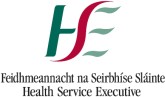 TYPE OF FOOD BUSINESS (tick appropriate box):Mobile Food Van 	Food Stand selling open foods: 	Food Stand selling packaged foods: FOOD DETAILS:Product Supplied at Food Stand: 	Name & Address of Back Up Registered Food Business: 	(where applicable)REGISTRATION DETAILS:Mobile Food Van:Name & Address of Food Business Operator of Mobile Food Van: 		Contact Telephone No: 	Address of where mobile food van is normally kept: 	Registering Authority: HSE 	Other  (outside R.O.I): 	Food Stand selling open foods/ Food Stand selling packaged foods:Name & Address of Person in Charge of Food Stand: 		Contact Telephone No: 	Name & Address of Registered Food Business where food is produced: 		Contact Telephone No: 	Registering Authority: HSE 	Local Authority: 	Dept of Agriculture: 	Other:  Give Details: 	Type of Food Business - ‘Food Stand selling open foods’ e.g. foods cooked, reheated and/or refrigerated at stand. These foods must be produced in a registered food business and operators must have a registered food business located at the back of the stand.‘Food Stand selling packaged foods only’ e.g. foods that are packaged and labelled prior to sale. These foods must be produced in a registered food business and operators may require a registered food business at the back of the stand.Food details - Outline the products that are being sold from your business and indicate the back up registered food business, where this is applicable.Food stands must have access to a back up food business that is registered with the Health Service Executive. The back up food business must provide hand washing facilities and access to sanitary accommodation.Only registered food businesses are suitable as a back up food business.Registration Details - Mobile Food Van – e.g. mobile chip van, candy floss, ice cream seller etc must be registered with the Health Service Executive. The food business operator must produce written confirmation that they are registered with the HSE prior to the event.Mobile Food Vans located outside the Republic of Ireland must indicate their registering/licensing authority (e.g. approval number etc).Food Stand selling open foods/ Food Stand selling packaged foods - All foods for sale must be produced in a food business that is registered with a regulatory authority to carry out such activities e.g. HSE/Local Authority/Dept of AgricultureEach food operator must meet the following requirements:A food worker trained in food hygiene must operate the food stand.The following must be provided at the food stand (where applicable):Covered Stand (access at Back for Staff)Refuse binsPower supplyBain Marie/Refrigeration Facilities/Cooking/Reheating facilities– equipment must be in good working order and a proper state of repair.Probe thermometer/disinfecting wipesTemperature monitoring and recordsBottle of spray disinfectantUtensilsServiettesWhere practicable, food stands must not be located in areas where there are likely sources of contamination i.e. animals, street refuse bins, water ponding, open drains etc.Should you require further information, please contact the Environmental Health Department, HSE – West, St Mary’s Hospital, Castlebar, Co. Mayo. Telephone 094 9042105.